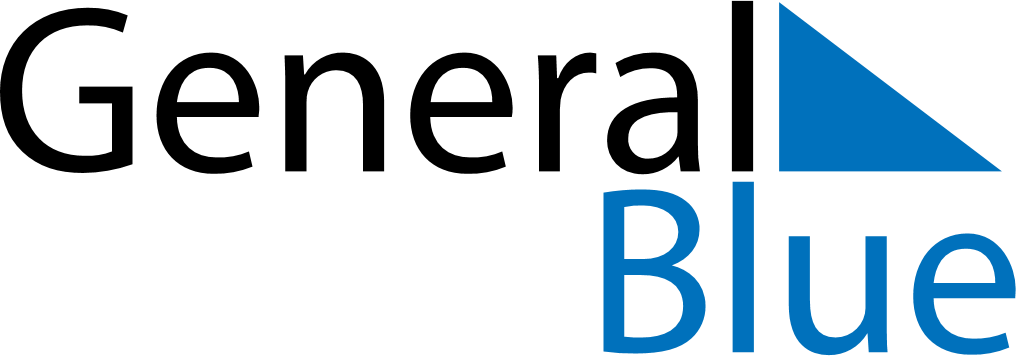 July 2025July 2025July 2025July 2025GuadeloupeGuadeloupeGuadeloupeSundayMondayTuesdayWednesdayThursdayFridayFridaySaturday1234456789101111121314151617181819Bastille Day2021222324252526Victor Shoelcher Day2728293031